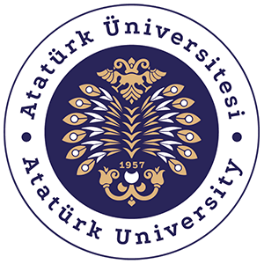 UYGULAMA DERSİ RAPORUDersin adı:Deneyin ad:Hazırlayan Öğrenci Adı Soyadı/Numarası:Deneyin Yapılış Tarihi:Rapor Teslim Tarihi:Deney Sorumlusu:Açıklama: